        В срок с 03 по 06 июля 2020 года председателем контрольно-счетного отдела муниципального образования «Можгинский район» проведена финансово-экономическая экспертиза на проект решения Совета депутатов муниципального образования «Можгинский район» о внесении изменений в решение Совета депутатов муниципального образования «Можгинский район» от 18.12.2020 года № 30.4 «О бюджете муниципального образования «Можгинский район» на 2020 год и на плановый период 2021 и 2022 годов».Финансово-экономическая экспертиза на проект решения Совета депутатов муниципального образования «Можгинский район» о внесении изменений в решение Совета депутатов муниципального образования «Можгинский район» от 18.12.2019 года № 30.4 «О бюджете муниципального образования «Можгинский район» на 2020 год и на плановый период 2021 и 2022 годов», в ред. от 26.02.2020г. № 32.11, от  29.04.2020г. № 33.4, от 26.05.2020г. № 34.1  проведена  в соответствии со ст. 157 Бюджетного кодекса Российской Федерации,  положениями Федерального закона от 7 февраля 2011г. № 6-ФЗ «Об общих принципах организации и деятельности контрольно-счетных органов субъектов Российской Федерации и муниципальных образований»  ( в ред. изменений), Федерального закона от 6 октября 2003г. № 131-ФЗ «Об общих принципах организации местного самоуправления в Российской Федерации», с учетом внесенных изменений, Уставом муниципального образования «Можгинский район», Положением  о контрольно - счетном отделе муниципального образования «Можгинский район», утвержденным Решением Совета депутатов муниципального образования «Можгинский район» (далее –  районный Совет депутатов) от 24.11.2011г.  № 37.6 ( в ред. изменений), п. 2.5 плана работы контрольно-счетного отдела муниципального образования «Можгинский район») на 2020 год, утвержденного решением  районного Совета депутатов от 18.12.2019г. № 30.9.Целью настоящей экспертизы является:  оценка финансово - экономических обоснований на предмет обоснованности внесенных изменений в доходную часть и в расходные обязательства бюджета муниципального образования «Можгинский район» (далее-  бюджет района) на 2020 год и на плановый период 2021 и 2022 годов, и разработка рекомендаций для  районного  Совета депутатов   о принятии или об отказе в принятии решения об утверждении  проекта Решения о бюджете. Предметом экспертно-аналитического мероприятия явились: решение районного Совета депутатов  от 18.12.2019 года № 30.4 «О бюджете муниципального образования «Можгинский район» на 2020 год и на плановый период 2021 и 2022 годов» (в ред. от 26.02.2020г. № 32.11, от  29.04.2020г. № 33.4, от 26.05.2020г. № 34.1), проект Решения о бюджете с приложениями, пояснительная записка, таблица поправок.Объекты проверки:  Администрация муниципального образования «Можгинский район»,  Управление финансов Администрации муниципального образования «Можгинский район». В результате подготовки заключения установлено следующее:1. Проектом Решения о бюджете  предлагается изменить основные характеристики бюджета района на 2020 год в сторону увеличения  доходной части на сумму 22 710,2 тыс.руб., расходной части на сумму 29 016,0 тыс.руб.  и дефицита бюджета на сумму 6 305,8 тыс.руб. Из них  увеличить за счет   неналоговых доходов    на сумму 103,4 тыс. руб., безвозмездных поступлений на сумму 22 606,8 тыс.руб. В связи с чем, на 2020 год  общий объем доходов составит  в сумме 905 816,9 тыс. руб., расходов в сумме 956 316,5 тыс.руб., дефицит бюджета сформируется в сумме 50 499,6 тыс.руб. В соответствии со ст. 96 БК РФ в составе источников финансирования дефицита бюджета определено  уменьшение  остатков  средств на счете бюджета района по состоянию на  01.01.2020г.  в размере 50 499,6 тыс.руб. На плановый период 2021 и 2022 годов также предлагаются увеличения доходной части на сумму 75 432,0 тыс.руб. и 15 432,0 тыс.руб. соответственно, расходной части на сумму 60 643,4 тыс.руб. и 15  432,0 тыс.руб. соответственно и дефицит бюджета на 2021 год уменьшится на сумму 14 788,6 тыс.руб. 2. В ходе проведения экспертизы установлено, что данные изменения и перераспределения Управлением финансов  произведены с учетом приказов Минфина России: от 06.06.2019г. № 85н «О Порядке формирования и применения кодов бюджетной классификации Российской Федерации, их структуре и принципах назначения» (в ред. от 17.09.2019г. № 148н, от 29.11.2019г. № 206н); от 29.11.2017г. № 209н «Об утверждении Порядка применения классификации операций сектора государственного управления», в ред. изменений.  3. Нормативные документы Удмуртской Республики, явившиеся основанием для  составления проекта Решения о бюджете (нормативно-правовые акты Правительства Удмуртской Республики, органов местного самоуправления) в полном объеме представлены для проведения экспертизы.4. Замечания финансово-экономического характера отсутствуют.Учитывая, что Управлением финансов  данные изменения финансового обеспечения обоснованы и реалистичны,  соответствует требованиям Бюджетного кодекса Российской Федерации, нормативно-правовым актам Удмуртской Республики и муниципальным правовым актам органов местного самоуправления,   контрольно-счетный отдел предлагает  районному Совету депутатов принять к рассмотрению   проект Решения о внесении изменений в Решение районного Совета депутатов от 18.12.2019г.  № 30.4 «О бюджете муниципального образования «Можгинский район» на 2020 год и на плановый период 2021 и 2022 годов», в ред. от 26.02.2020г. № 32.11, от 29.04.2020г. № 33.4, от 26.05.2020г. № 34.1  в  предложенной редакции.  Представление по результатам экспертно-аналитического мероприятия не направлялось.исп. председатель  КСО Т.А. Пантелеева.06.07.2020г.КОНТРОЛЬНО-СЧЕТНЫЙ ОТДЕЛ
МУНИЦИПАЛЬНОГО ОБРАЗОВАНИЯ «МОЖГИНСКИЙ РАЙОН»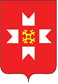 «МОЖГА  ЁРОС»МУНИЦИПАЛ  КЫЛДЫТЭЛЭН ЭСКЕРОНЪЯНО ЛЫДЪЯНЪЯ  ЁЗЭТЭЗ